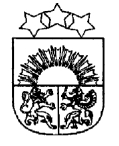 LATVIJAS  REPUBLIKA  KRĀSLAVAS  NOVADSKRĀSLAVAS  NOVADA  DOMEReģ. Nr. 90001267487Rīgas iela 51, Krāslava, Krāslavas nov., LV-5601. Tālrunis +371 65624383, fakss +371 65681772e-pasts: dome@kraslava.lvKrāslavāSĒDES  PROTOKOLS2020.gada 23 jūlijā                                          				 	    Nr.14Sēde sasaukta	 Rīgas ielā 51, Krāslavā, plkst.14.00Sēdi atklāj plkst.14.00Sēdi vada 	– novada domes priekšsēdētājs Gunārs Upenieks Protokolē 	– domes lietvedības speciāliste Gunta MiglānePiedalās: Deputāti- Valentīna Bārtule, Vera Bīriņa,  Jāzeps Dobkevičs, Aleksandrs Jevtušoks, Raimonds Kalvišs, Antons Ļaksa, Aleksandrs Savickis, Gunārs Svarinskis, Jānis Tukāns, Gunārs Upenieks, Janīna Vanaga, Ēriks Zaikovskis, Dmitrijs ZalbovičsNepiedalās: Vjačeslavs Aprups, Viktorija Lene (darbnespējas dēļ)Pašvaldības administrācijas darbinieki un uzaicinātie: V.Aišpurs		 - domes izpilddirektora 1.vietnieksE.Ciganovičs                - domes vecākais juriskonsultsI.Tārauds                      - domes juriskonsultsV.Grizāns                     - datortīklu administratorsI.Dzalbe                        - Attīstības nodaļas vadītājaI.Skerškāns                   - zemes lietu speciālistsJ.Roga                           - reportierisI.Kokina                        - NĪN administratoreI.Kavinska 		  - sabiedrisko attiecību speciālisteSēdes vadītājs G.Upenieks piedāvā veikt izmaiņas sēdes darba kārtībā un iekļaut sekojošus papildjautājumus:Papildjautājumu Nr.6.	 Par zemes vienību sadalīšanuPapildjautājumu Nr. 7. Par pašvaldības projekta “Atbalsts sabiedrisko aktivitāšu dažādošanai vietējiem iedzīvotājiem Krāslavas novada pagastu publiskajās bibliotēkās”  īstenošanu un līdzfinansējuma nodrošināšanu Papildjautājumu Nr.8.	Par pašvaldības atbalstu projektam “Šķēršļu joslas “Meža taka” izveide Krāslavā”Papildjautājumu Nr.9.	Par līdzfinansējuma nodrošināšanuPapildjautājumu Nr. 10.Par kustamās mantas atsavināšanuPapildjautājumu Nr. 11. Par nekustamā īpašuma nodokļa parāda un nokavējuma naudas piedziņu bezstrīda kārtībāPapildjautājumu Nr. 12. Par atļauju slēgt apakšnomas līgumuPapildjautājumu Nr. 13. Par nekustamo īpašumu nosacīto cenuPapildjautājumu Nr. 14. Par nedzīvojamo telpu Pils ielā 10, Krāslavā, Krāslavas novadā nomas tiesībām Papildjautājumu Nr. 15. Par Krāslavas novada pašvaldības nekustamā īpašuma atsavināšanuPapildjautājumu Nr. 16. Par nekustamā īpašuma – daļas no zemes gabala Piedrujas pagastā, Krāslavas novadā, apbūves tiesībuPapildjautājumu Nr. 17. Par nekustamā īpašuma Sporta ielā 4, Krāslavā, nomas tiesībāmPapildjautājumu Nr. 18. Par nedzīvojamās telpas Aronsona ielā 1, Krāslavā nodošanu patapinājumāPapildjautājumu Nr.19. Par nedzīvojamās telpas daļas Jaunatnes ielā 6, Robežniekos, Robežnieku pagastā, Krāslavas novadā nodošanu patapinājumāPapildjautājumu Nr. 20. Par atvaļinājuma izmantošanuDeputātiem citu priekšlikumu un iebildumu nav.Balso par darba kārtību ar papildinājumiem.Vārdiskais balsojums:par –  V.Bārtule, V.Bīriņa, J.Dobkevičs, A.Jevtušoks, R.Kalvišs,  A.Ļaksa,  A.Savickis, G.Svarinskis, J.Tukāns, G.Upenieks, J.Vanaga, Ē.Zaikovskis, D.Zalbovičspret - navatturas – navAtklāti balsojot, par – 13, pret – nav, atturas – nav, Krāslavas novada dome nolemj: apstiprināt darba kārtību ar papildjautājumiem.Darba kārtība:Zemes jautājumiAdresācijas jautājumiDzīvokļu jautājumiPar deklarētās dzīvesvietas ziņu anulēšanuPar Krāslavas novada domes lēmuma atcelšanuPar zemes vienību sadalīšanuPar pašvaldības projekta “Atbalsts sabiedrisko aktivitāšu dažādošanai vietējiem iedzīvotājiem Krāslavas novada pagastu publiskajās bibliotēkās”  īstenošanu un līdzfinansējuma nodrošināšanu Par pašvaldības atbalstu projektam “Šķēršļu joslas “Meža taka” izveide Krāslavā”Par līdzfinansējuma nodrošināšanuPar kustamās mantas atsavināšanuPar nekustamā īpašuma nodokļa parāda un nokavējuma naudas piedziņu bezstrīda kārtībāPar atļauju slēgt apakšnomas līgumuPar nekustamo īpašumu nosacīto cenuPar nedzīvojamo telpu Pils ielā 10, Krāslavā, Krāslavas novadā nomas tiesībām Par Krāslavas novada pašvaldības nekustamā īpašuma atsavināšanuPar nekustamā īpašuma – daļas no zemes gabala Piedrujas pagastā, Krāslavas novadā, apbūves tiesībuPar nekustamā īpašuma Sporta ielā 4, Krāslavā, nomas tiesībāmPar nedzīvojamās telpas Aronsona ielā 1, Krāslavā nodošanu patapinājumāPar nedzīvojamās telpas daļas Jaunatnes ielā 6, Robežniekos, Robežnieku pagastā, Krāslavas novadā nodošanu patapinājumāPar atvaļinājuma izmantošanu1.§Zemes jautājumiZiņo: G.UpenieksBalso par lēmuma projektu kopumā izņemot 7.punktu:Vārdiskais balsojums:par – V.Bārtule, V.Bīriņa, J.Dobkevičs, A.Jevtušoks, R.Kalvišs, A.Ļaksa, A.Savickis, G.Svarinskis, J.Tukāns, G.Upenieks,  J.Vanaga, Ē.Zaikovskis, D.Zalbovičspret - navatturas – navAtklāti balsojot, par – 13, pret – nav, atturas – nav, Balso par lēmuma projekta 7.punktu:Vārdiskais balsojums:par – V.Bārtule, V.Bīriņa, J.Dobkevičs, A.Jevtušoks, R.Kalvišs, A.Ļaksa, A.Savickis, G.Svarinskis, J.Tukāns, G.Upenieks,  J.Vanaga, Ē.Zaikovskispret - navatturas – navD.Zalbovičs balsojumā nepiedalās.Atklāti balsojot, par – 12, pret – nav, atturas – navKrāslavas novada dome nolemj:1. Pamatojoties uz Riharda J[..] 13.07.2020. iesniegumu, iznomāt Rihardam J[..], personas kods [..], dzīvo Krāslavā, [..], Krāslavas novada pašvaldībai piekritīgo zemes vienību 0,4614 ha (4614 m2) platībā ar kadastra apzīmējumu 6001-002-0777 Krāslavā, [..] uz 20 gadiem, nosakot nomas maksu 1,5% apmērā no zemes kadastrālās vērtības gadā, saskaņā ar MK noteikumu Nr.350 „Publiskas personas zemes nomas un apbūves tiesības noteikumi” 17.punktu. Zemes lietošanas mērķis – individuālo dzīvojamo māju apbūve (kods 0601). Uz zemes vienības ar kadastra apzīmējumu 6001-002-0777 atrodas ēkas un būves, kas pieder Rihardam J[..] saskaņā ar zemesgrāmatu apliecību.2. Pamatojoties uz Sergeja K[..] 21.04.2020. iesniegumu, lauzt 25.08.2016. Krāslavas pagasta lauku apvidus zemes nomas līgumu (reģ. Nr.92). Izbeigt Sergejam K[..], personas kods [..], nomas tiesības uz zemes vienību ar kadastra apzīmējumu 6078-004-0219 Krāslavas novada Krāslavas pagastā.3. Pamatojoties uz Bernardas B[..] 15.06.2020. iesniegumu, iznomāt Bernardai B[..], personas kods [..], dzīvo Krāslavā, [..], Krāslavas novada pašvaldībai piekritīgo zemes vienību 0,0664 ha platībā ar kadastra apzīmējumu 6078-004-0219 Krāslavas novada Krāslavas pagastā uz 30 gadiem, nosakot nomas maksu 1,5% apmērā no zemes kadastrālās vērtības gadā, saskaņā ar MK noteikumu Nr.350 „Publiskas personas zemes nomas un apbūves tiesības noteikumi” 17.punktu. Zemes lietošanas mērķis – individuālo dzīvojamo māju apbūve (kods 0601). Uz zemes vienības ar kadastra apzīmējumu 6078-004-0219 atrodas būves, kuru piederība nav noskaidrota.4. Pamatojoties uz Sergeja P[..] 29.06.2020. iesniegumu, iznomāt Sergejam P[..], personas kods [..], dzīvo Krāslavas novadā, [..]Krāslavas novada pašvaldībai piekritīgo zemes vienību 0,4 ha platībā ar kadastra apzīmējumu 6070-009-0370 Krāslavas novada Kaplavas pagastā uz 30 gadiem, nosakot nomas maksu 0,5% apmērā no zemes kadastrālās vērtības gadā, saskaņā ar MK noteikumu Nr.350 „Publiskas personas zemes nomas un apbūves tiesības noteikumi” 30.2.punktu. Zemes lietošanas mērķis – zeme, uz kuras galvenā saimnieciskā darbība ir lauksaimniecība (kods 0101).5. Pamatojoties uz Irinas K[..] 02.07.2020. iesniegumu, iznomāt Irinai K[..], personas kods [..], dzīvo Daugavpils novada Skrudalienas pagastā, [..], Krāslavas novada pašvaldībai piekritīgo zemes vienību 0,75 ha platībā ar kadastra apzīmējumu 6070-005-0051 Kaplavas pagastā uz 30 gadiem, nosakot nomas maksu 1,5% apmērā no zemes kadastrālās vērtības gadā, saskaņā ar MK noteikumu Nr.350 „Publiskas personas zemes nomas un apbūves tiesības noteikumi” 17.punktu. Zemes lietošanas mērķis – zeme, uz kuras galvenā saimnieciskā darbība ir lauksaimniecība (kods 0101). Uz zemes vienības ar kadastra apzīmējumu 6070-005-0051 atrodas ēkas un būves, kas pieder Irinai K[..] saskaņā ar zemesgrāmatu apliecību.6. Pamatojoties uz Svetlanas Š[..] 22.05.2020. iesniegumu, pagarināt 2015.gada 01.jūnija Piedrujas pagasta zemes nomas līgumu Nr.255/2015 (reģ. Nr.168) uz 25 gadiem, nosakot nomas maksu nosakot nomas maksu 1,5% apmērā no zemes kadastrālās vērtības gadā, piemērojot koeficientu 1,5, saskaņā ar MK noteikumu Nr.350 „Publiskas personas zemes nomas un apbūves tiesības noteikumi” 17.punktu, 22.1.punktu. Zemes lietošanas mērķis – zeme, uz kuras galvenā saimnieciskā darbība ir lauksaimniecība (kods 0101).7. Pamatojoties uz Dmitrija Z[..] 20.11.2019. iesniegumu, iznomāt Dmitrijam Z[..], personas kods [..], dzīvo Krāslavas novadā, Indras pagastā, [..], rezerves zemes fondā ieskaitīto zemes vienību 4,3 ha platībā ar kadastra apzīmējumu 6084-005-0075 Krāslavas novada Piedrujas pagastā uz 30 gadiem, nosakot nomas maksu 0,5% apmērā no zemes kadastrālās vērtības gadā, saskaņā ar MK noteikumu Nr.350 „Publiskas personas zemes nomas un apbūves tiesības noteikumi” 30.2.punktu. Zemes lietošanas mērķis – zeme, uz kuras galvenā saimnieciskā darbība ir lauksaimniecība (kods 0101). Noteikt, ka pašvaldība var vienpusējā kārtā izbeigt zemes nomas tiesībās uz zemes vienību ar kadastra apzīmējumu 6084-005-0075 gadījumā, ja minētā zemes vienība ir nepieciešama Zemes pārvaldības likumā norādīto mērķu realizācijai.8. Pamatojoties uz Aināra G[..] 07.07.2020. iesniegumu, pagarināt 2015.gada 01.augusta Piedrujas pagasta lauku apvidus zemes nomas līgumu Nr.260/2015 (reģ. Nr.186) darbības termiņu uz 6 gadiem, nosakot nomas maksu atbilstoši Krāslavas novada domes apstiprinātam nomas pakalpojumu maksas cenrādim, saskaņā ar MK noteikumu Nr.350 „Publiskas personas zemes nomas un apbūves tiesības noteikumi” 30.4.punktu. Zemes lietošanas mērķis – zeme, uz kuras galvenā saimnieciskā darbība ir lauksaimniecība (kods 0101).9. Pamatojoties uz Olgas Š[..] 08.07.2020. iesniegumu, pagarināt 2015.gada 01.augusta Piedrujas pagasta lauku apvidus zemes nomas līgumu Nr.261/2015 (reģ. Nr.187) uz 25 gadiem, nosakot nomas maksu 0,5% apmērā no zemes kadastrālās vērtības gadā, saskaņā ar MK noteikumu Nr.350 „Publiskas personas zemes nomas un apbūves tiesības noteikumi” 30.2.punktu. Zemes lietošanas mērķis – zeme, uz kuras galvenā saimnieciskā darbība ir lauksaimniecība (kods 0101).10. Pamatojoties uz Jurija Š[..] 08.07.2020. iesniegumu, pagarināt 2015.gada 01.augusta Piedrujas pagasta lauku apvidus zemes nomas līgumu Nr.263/2015 (reģ. Nr.193) uz 6 gadiem, nosakot nomas maksu atbilstoši Krāslavas novada domes apstiprinātam nomas pakalpojumu maksas cenrādim, saskaņā ar MK noteikumu Nr.350 „Publiskas personas zemes nomas un apbūves tiesības noteikumi” 30.4.punktu. Zemes lietošanas mērķis – zeme, uz kuras galvenā saimnieciskā darbība ir lauksaimniecība (kods 0101).11. Pamatojoties uz Gaļinas S[..] 08.07.2020. iesniegumu, pagarināt 2012.gada 03.jūlija Piedrujas pagasta lauku apvidus zemes nomas līgumu Nr.7/2012 (reģ. Nr.280) uz 20 gadiem, nosakot nomas maksu 0,5% apmērā no zemes kadastrālās vērtības gadā, saskaņā ar MK noteikumu Nr.644 „Noteikumi par neizpirktās lauku apvidus zemes nomas līguma noslēgšanas un nomas maksas aprēķināšanas kārtību” 7.punktu. Zemes lietošanas mērķis – zeme, uz kuras galvenā saimnieciskā darbība ir lauksaimniecība (kods 0101).12. Pamatojoties uz Olgas Š[..] 20.07.2020. iesniegumu, iznomāt Olgai Š[..], personas kods [..], dzīvo Krāslavas novadā, Piedrujas pagastā, [..]Krāslavas novada pašvaldībai piekritīgas zemes vienības ar kadastra apzīmējumu 6084-004-3019 daļu 9,5 ha platībā Krāslavas novada Piedrujas pagastā uz 30 gadiem, nosakot nomas maksu 0,5% apmērā no zemes kadastrālās vērtības gadā, saskaņā ar MK noteikumu Nr.350 „Publiskas personas zemes nomas un apbūves tiesības noteikumi” 30.2.punktu. Zemes lietošanas mērķis – zeme, uz kuras galvenā saimnieciskā darbība ir lauksaimniecība (kods 0101).13. Pamatojoties uz Natašas K[..] 10.06.2020. iesniegumu, pagarināt 2015.gada 23.jūlija Robežnieku pagasta zemes nomas līgumu Nr.87-K (reģ. Nr.194) uz 6 gadiem, nosakot nomas maksu atbilstoši Krāslavas novada domes apstiprinātam nomas pakalpojumu maksas cenrādim, saskaņā ar MK noteikumu Nr.350 „Publiskas personas zemes nomas un apbūves tiesības noteikumi” 30.4.punktu. Zemes lietošanas mērķis – zeme, uz kuras galvenā saimnieciskā darbība ir lauksaimniecība (kods 0101).14. Pamatojoties uz Ivara K[..] 19.06.2020. iesniegumu, pagarināt 2015.gada 23.jūlija Robežnieku pagasta zemes nomas līgumu Nr.88-K (reģ. Nr.204) uz 25 gadiem, nosakot nomas maksu par zemes vienību ar kadastra apzīmējumu 6086-001-0281 1,5% apmērā no zemes kadastrālās vērtības gadā, piemērojot koeficientu 1,5, saskaņā ar MK noteikumu Nr.350 „Publiskas personas zemes nomas un apbūves tiesības noteikumi” 17.punktu, 22.1.punktu, bet par zemes vienību ar kadastra apzīmējumu 6086-001-0384 0,5% apmērā no zemes kadastrālās vērtības gadā, saskaņā ar MK noteikumu Nr.350 „Publiskas personas zemes nomas un apbūves tiesības noteikumi” 30.2.punktu. Zemes lietošanas mērķis – zeme, uz kuras galvenā saimnieciskā darbība ir lauksaimniecība (kods 0101).15. Pamatojoties uz Veltas N[..] 10.06.2020. iesniegumu, iznomāt Veltai N[..], personas kods [..], dzīvo Krāslavas novada Ūdrīšu pagastā, [..], e-pasts: veltanem19@inbox.lv, Krāslavas novada pašvaldībai piekritīgas zemes vienības ar kadastra apzīmējumu 6096-003-0035 daļu 0,05 ha platībā Ūdrīšu pagastā uz 30 gadiem, nosakot nomas maksu par zemes vienības ar kadastra apzīmējumu 6096-003-0035 daļu 0,5% apmērā no zemes kadastrālās vērtības gadā, saskaņā ar MK noteikumu Nr.350 „Publiskas personas zemes nomas un apbūves tiesības noteikumi” 30.2.punktu. Zemes vienību lietošanas mērķis – zeme, uz kuras galvenā saimnieciskā darbība ir lauksaimniecība (kods 0101).16. Pamatojoties uz Agitas G[..] 16.06.2020. iesniegumu, iznomāt Agitai G[..], personas kods [..], dzīvo Krāslavas novadā, Ūdrīšu pagastā, [..], Krāslavas novada pašvaldībai piekritīgo zemes vienību 3,8 ha platībā ar kadastra apzīmējumu 6096-005-0530 Krāslavas novada Ūdrīšu pagastā uz 6 gadiem, nosakot nomas maksu atbilstoši Krāslavas novada domes apstiprinātam nomas pakalpojumu maksas cenrādim, saskaņā ar MK noteikumu Nr.350 „Publiskas personas zemes nomas un apbūves tiesības noteikumi” 30.4.punktu. Zemes lietošanas mērķis – zeme, uz kuras galvenā saimnieciskā darbība ir lauksaimniecība (kods 0101).17. Pamatojoties uz Guntara P[..] un Solvitas P[..] pilnvarotās personas Ingas P[..] 30.06.2020. iesniegumu, iznomāt Guntaram P[..], personas kods [..], dzīvo Krāslavas novada Ūdrīšu pagastā, [..]un Solvitai P[..], personas kods [..], dzīvo Krāslavas novada Ūdrīšu pagastā, [..]”, Krāslavas novada pašvaldībai piekritīgo zemes vienību 5,6 ha platībā ar kadastra apzīmējumu 6096-002-0031 Krāslavas novada Ūdrīšu pagastā līdzīgās daļās ( ½ domājamā daļa katram) uz 30 gadiem, nosakot nomas maksu 1,5% apmērā no zemes kadastrālās vērtības gadā, saskaņā ar MK noteikumu Nr.350 „Publiskas personas zemes nomas un apbūves tiesības noteikumi” 17.punktu. Zemes lietošanas mērķis – zeme, uz kuras galvenā saimnieciskā darbība ir lauksaimniecība (kods 0101). Uz zemes vienības ar kadastra apzīmējumu 6096-002-0031 atrodas ēkas un būves, kuras pieder Guntaram P[..] un Solvitai P[..] saskaņā ar 2020.gada 16.marta mantojuma apliecību.18. Pamatojoties uz Jāņa J[..] 08.07.2020. iesniegumu, pagarināt 2015.gada 01.augusta Ūdrīšu pagasta zemes nomas līgumu (reģ. Nr.182) uz 6 gadiem, nosakot nomas maksu atbilstoši Krāslavas novada domes apstiprinātam nomas pakalpojumu maksas cenrādim, saskaņā ar MK noteikumu Nr.350 „Publiskas personas zemes nomas un apbūves tiesības noteikumi” 30.4.punktu. Zemes lietošanas mērķis – zeme, uz kuras galvenā saimnieciskā darbība ir lauksaimniecība (kods 0101).19. Sakarā ar zemes vienības ar kadastra apzīmējumu 6084-005-0141 daļas izveidošanu, saskaņā ar 2006.gada 20.jūnija Ministru kabineta noteikumiem Nr.496 „Nekustamā īpašuma lietošanas mērķu klasifikācija un nekustamā īpašuma lietošanas mērķu noteikšanas un maiņas kārtība” 16.1.punktu, 18.punktu, noteikt lietošanas mērķi plānotai (projektētai) Krāslavas novada Piedrujas zemes vienības ar kadastra apzīmējumu 6084-005-0141 daļai 1,0 ha platībā - „Komercdarbības objektu apbūve” (kods 0801), kā arī noteikt zemes vienībai ar kadastra apzīmējumu 6096-005-0141 vēl vienu lietošanas mērķi - „Komercdarbības objektu apbūve” (kods 0801). Veicot kadastrālo uzmērīšanu, zemes vienības daļas platība var tikt precizēta. Pielikumā zemes vienības ar kadastra apzīmējumu 6084-005-0141 daļas izvietojuma shēma un lietošanas veidu eksplikācija.20. Sakarā ar to, ka zemes vienībai ar kadastra apzīmējumu 6068-006-0006 nav iespējams nodrošināt pieslēgumu koplietošanas ceļam, saskaņā ar Publiskas personas mantas atsavināšanas likuma 1.panta 11.punkta “b” apakšpunktu noteikt, ka zemes vienība 2,0 ha platībā ar kadastra apzīmējumu 6068-006-0006 ir starpgabals. Noteikt, ka zemes vienība 2,0 ha platībā ar kadastra apzīmējumu 6068-006-0006 Krāslavas novada Kalniešu pagastā piekrīt Krāslavas novada pašvaldībai saskaņā ar likuma „Par valsts un pašvaldību zemes īpašuma tiesībām un to nostiprināšanu zemesgrāmatās” 4.1 panta otrās daļas 6.punktu.21. Sakarā ar to, ka zemes vienībai ar kadastra apzīmējumu 6086-004-0897 nav iespējams nodrošināt pieslēgumu koplietošanas ceļam, saskaņā ar Publiskas personas mantas atsavināšanas likuma 1.panta 11.punkta “b” apakšpunktu noteikt, ka zemes vienība 2,6 ha platībā ar kadastra apzīmējumu 6086-004-0897 ir starpgabals. Noteikt, ka zemes vienība 2,6 ha platībā ar kadastra apzīmējumu 6086-004-0897 Krāslavas novada Robežnieku pagastā piekrīt Krāslavas novada pašvaldībai saskaņā ar likuma „Par valsts un pašvaldību zemes īpašuma tiesībām un to nostiprināšanu zemesgrāmatās” 4.1 panta otrās daļas 6.punktu.22. Pamatojoties uz Valsts zemes dienesta Latgales reģionālās nodaļas 02.07.2020. vēstuli Nr.2-04-L/346 “Par zemes gabala robežu un platības precizēšanu”, sakarā ar to, ka kadastra kartē attēlotas Krāslavas novada pašvaldībai piekritīgas zemes vienības ar kadastra apzīmējumu 6084-001-0187 robežas neatbilst situācijai dabā, aktualizēt Krāslavas novada Piedrujas pagasta kadastra karti. Precizēt zemes vienības ar kadastra apzīmējumu 6084-001-0187 robežu konfigurāciju saskaņā ar grafisko pielikumu. Noteikt zemes vienības ar kadastra apzīmējumu 6084-001-0187 platību, kas sastāda 1,80 ha.23. Sakarā ar Krāslavas novada pašvaldībai piekritīgās zemes vienības ar kadastra apzīmējumu 6084-004-3019 iznomāšanu lauksaimnieciskās darbības veikšanai, saskaņā ar 2006.gada 20.jūnija Ministru kabineta noteikumu Nr.496 „Nekustamā īpašuma lietošanas mērķu klasifikācija un nekustamā īpašuma lietošanas mērķu noteikšanas un maiņas kārtība” 17.5.punktu, mainīt lietošanas mērķi zemes vienībai 27,13 ha platībā ar kadastra apzīmējumu 6084-004-3019 no „Zeme, uz kuras galvenā saimnieciskā darbība ir mežsaimniecība” (kods 0201) uz „Zeme, uz kuras galvenā saimnieciskā darbība ir lauksaimniecība” (kods 0101).24. Sakarā ar to, ka uz Krāslavas novada pašvaldībai piekritīgas zemes vienības ar kadastra 6001-002-1750 atrodas zaļā zona, saskaņā ar 2006.gada 20.jūnija Ministru kabineta noteikumu Nr.496 „Nekustamā īpašuma lietošanas mērķu klasifikācija un nekustamā īpašuma lietošanas mērķu noteikšanas un maiņas kārtība” 17.5.punktu, mainīt lietošanas mērķi zemes vienībai 4342 m2 platībā ar kadastra apzīmējumu 6001-002-1750 no „Pārējo sabiedriskās nozīmes objektu apbūve” (kods 0908) uz “Dabas pamatnes, parki, zaļās zonas un citas rekreācijas nozīmes objektu teritorijas, ja tajās atļauta saimnieciskā darbība nav pieskaitāma pie kāda cita klasifikācijā norādīta lietošanas mērķa” (kods 0501).25. Pamatojoties uz Aleksandra K[..] 14.07.2020.gada iesniegumu, iznomāt Aleksandram K[..], personas kods [..], dzīvo Krāslavas novada Indras pagasta [..], Krāslavas novada pašvaldībai piekritīgas zemes vienības 0,20 ha platība ar kadastra apzīmējumu 60620040274 un 0,70 ha platība ar kadastra apzīmējumu 60620040330 Krāslavas novada Indras pagastā uz 30 gadiem, nosakot nomas maksu 0,5% apmērā no zemes kadastrālās vērtības gadā, saskaņā ar MK noteikumu Nr.350 “Publiskas personas zemes nomas un apbūves tiesības noteikumu’’ 30.2.punktu. Zemes lietošanas mērķis - zeme, uz kuras galvenā saimnieciskā darbība ir lauksaimniecība (kods 0101).26. Pamatojoties uz Vladimira B[..] 07.07.2020. iesniegumu, pagarināt 2011.gada 01.decembri Indras pagasta lauku apvidus zemes nomas līguma Nr.148 darbības termiņu uz 20 gadiem uz zemes vienību ar kadastra apzīmējumu 60620040616, nosakot nomas maksu 0,5% apmērā no zemes kadastrālās vērtības gadā saskaņā ar MK noteikumu Nr.644 “Noteikumi par neizpirktās lauku apvidus zemes nomas līguma noslēgšanas un nomas maksas aprēķināšanas kārtību’’ 7.punktu. Zemes lietošanas mērķis - zeme, uz kuras galvenā saimnieciskā darbība ir lauksaimniecība (kods 0101).27. Pamatojoties uz Aleksandra J[..]16.07.2020. iesniegumu, pagarināt 2009.gada 20. jūnija Indras pagasta lauku apvidus zemes nomas līgumu Nr.280 un 281 darbības termiņu uz 20 gadiem uz zemes vienībām ar kadastra apzīmējumu 60620041036; 60620040324; 60620040613; 60620040985, nosakot nomas maksu 0,5% apmērā no zemes kadastrālās vērtības gadā saskaņā ar MK noteikumu Nr.644 “Noteikumi par neizpirktās lauku apvidus zemes nomas līguma noslēgšanas un nomas maksas aprēķināšanas kārtību’’ 7.punktu. Zemes lietošanas mērķis - zeme, uz kuras galvenā saimnieciskā darbība ir lauksaimniecība (kods 0101) uz zemes vienībām ar kadastra apzīmējumu 60620041036; 60620040324; 60620040613. Zemes lietošanas mērķis - individuālo dzīvojamo māju apbūve (kods 0601).28. Pamatojoties uz Sergeja O[..], z/s ‘’Rīti’’ īpašnieka, 13.07.2020. iesniegumu, pagarināt 2010.gada 01.jūnijā Indras pagasta lauku apvidus zemes nomas līguma Nr.21 darbības termiņu uz 20 gadiem uz zemes vienībām ar kadastra apzīmējumu 60620070211; 60620070462; 60620040805; 60620040804; 60620080247; 60620080179;60620010033;60620030121, nosakot nomas maksu 0,5% apmērā no zemes kadastrālās vērtības gadā saskaņā ar MK noteikumu Nr.644 “Noteikumi par neizpirktās lauku apvidus zemes nomas līguma noslēgšanas un nomas maksas aprēķināšanas kārtību’’ 7.punktu. Zemes lietošanas mērķis - zeme, uz kuras galvenā saimnieciskā darbība ir lauksaimniecība (kods 0101).29. Veikt grozījumus Krāslavas novada domes sēdes lēmumā no 18.06.2020. (protokols Nr.12, 5.§, 21.punkts) un izteikt sekojoša redakcijā:’’ Pamatojoties uz Vasilija M[..] 02.06.2020. iesniegumu, pagarināt 2009.gada 01.decembri Indras pagasta lauku apvidus zemes nomas līguma Nr.25 darbības termiņu uz 20 gadiem uz zemes vienību ar kadastra apzīmējumu 60620060057, nosakot nomas maksu 0,5% apmērā no zemes kadastrālās vērtības gadā saskaņā ar MK noteikumu Nr.644 “Noteikumi par neizpirktās lauku apvidus zemes nomas līguma noslēgšanas un nomas maksas aprēķināšanas kārtību’’ 7.punktu. Zemes lietošanas mērķis - zeme, uz kuras galvenā saimnieciskā darbība ir lauksaimniecība (kods 0101).’’30. Pamatojoties uz Jāzepa K[..] 29.06.2020. iesniegumu, grozīt 22.03.2009. Indras pagasta lauku apvidus zemes nomas līgumu Nr.214.. Izbeigt Jāzepam K[..], personas kods [..], nomas tiesības uz zemes vienībām ar kadastra apzīmējumu 60620040330 un 60620040274 Krāslavas novada Indras pagastā.31. Veikt grozījumus Krāslavas novada domes sēdes lēmumā no 18.06.2020. (protokols Nr.12, 5.§, 22.punkts) un izteikt sekojoša redakcijā: ‘’Pamatojoties uz Jāzepa K[..] 08.06.2020. iesniegumu, pagarināt 2009.gada 22.marta Indras pagasta lauku apvidus zemes nomas līguma Nr.214 darbības termiņu uz 20 gadiem uz zemes vienībām ar kadastra apzīmējumu 60620050132, nosakot nomas maksu 0,5% apmērā no zemes kadastrālās vērtības gadā saskaņā ar MK noteikumu Nr.644 “Noteikumi par neizpirktās lauku apvidus zemes nomas līguma noslēgšanas un nomas maksas aprēķināšanas kārtību’’ 7.punktu. Zemes lietošanas mērķis - zeme, uz kuras galvenā saimnieciskā darbība ir lauksaimniecība (kods 0101).’’Lēmuma projektu iesniedza:Domes priekšsēdētājs G.UpenieksLēmuma projektu sagatavoja:Zemes lietu speciālists I.Skerškāns2.§Adresācijas jautājumiZiņo: G.UpenieksVārdiskais balsojums:par – V.Bārtule, V.Bīriņa, J.Dobkevičs, A.Jevtušoks, R.Kalvišs, A.Ļaksa, A.Savickis, G.Svarinskis, J.Tukāns, G.Upenieks,  J.Vanaga, Ē.Zaikovskis, D.Zalbovičspret - navatturas – navAtklāti balsojot, par – 13, pret – nav, atturas – nav, Krāslavas novada dome nolemj:1. Sakarā ar Krāslavas novada pašvaldībai piekritīgo zemes vienību ar kadastra apzīmējumiem 6084-003-0170, 6084-003-0324, 6084-003-0449, 6084-003-0641, 6084-004-0030, 6084-004-0165, 6084-004-0231 un 6084-004-0370 reģistrāciju zemesgrāmatā viena zemes īpašuma sastāvā, sadalīt zemes īpašumu ar kadastra Nr.6084-003-0029 nodalot zemes vienību ar kadastra apzīmējumu 6084-003-0170, kā arī sadalīt zemes īpašumu ar kadastra Nr.6084-003-0028 nodalot zemes vienību ar kadastra apzīmējumu 6084-003-0324, kā arī sadalīt zemes īpašumu ar kadastra Nr.6084-001-0177 nodalot zemes vienību ar kadastra apzīmējumu 6084-003-0449, kā arī sadalīt zemes īpašumu ar kadastra Nr.6084-004-0370 nodalot zemes vienību ar kadastra apzīmējumu 6084-004-0370. Saskaņā ar likuma „Par pašvaldībām” 21.pantu, piešķirt Krāslavas novada Piedrujas pagasta jaunizveidotajam zemes īpašumam, kura sastāvā ir zemes vienības ar kadastra apzīmējumiem 6084-003-0170, 6084-003-0324, 6084-003-0449, 6084-003-0641, 6084-004-0030, 6084-004-0165, 6084-004-0231 un 6084-004-0370, nosaukumu „Laukgaļi”.2. Pamatojoties uz zemes īpašnieces Līvijas P[..] 07.07.2020. iesniegumu, sakarā ar zemes īpašuma „Terbetes”, kadastra Nr.6068-004-0319, sadalīšanu un zemes vienības ar kadastra apzīmējumu 6068-004-0320 atdalīšanu, saskaņā ar likuma „Par pašvaldībām” 21.pantu, piešķirt Krāslavas novada Kalniešu pagasta jaunizveidotajam zemes īpašumam, kura sastāvā ir zemes vienība ar kadastra apzīmējumu 6068-004-0320, nosaukumu „Pipari”.3. Pamatojoties uz zemes īpašnieces Līvijas P[..] 07.07.2020. iesniegumu, sakarā ar zemes īpašuma „Ziedlejas”, kadastra Nr.6068-004-0010, sadalīšanu un zemes vienības ar kadastra apzīmējumu 6068-005-0076 atdalīšanu, saskaņā ar likuma „Par pašvaldībām” 21.pantu, piešķirt Krāslavas novada Kalniešu pagasta jaunizveidotajam zemes īpašumam, kura sastāvā ir zemes vienība ar kadastra apzīmējumu 6068-005-0076, nosaukumu „Rūtiņas”.4. Pamatojoties uz zemes īpašnieces Līvijas B[..]09.07.2020. iesniegumu, sakarā ar zemes īpašuma „Aronijas”, kadastra Nr.6064-005-0049, sadalīšanu un zemes vienību ar kadastra apzīmējumiem 6064-005-0050 un 6064-005-0051 atdalīšanu, saskaņā ar likuma „Par pašvaldībām” 21.pantu, piešķirt Krāslavas novada Izvaltas pagasta jaunizveidotajam zemes īpašumam, kura sastāvā ir zemes vienības ar kadastra apzīmējumiem 6064-005-0050 un 6064-005-0051, nosaukumu „Vecaronijas”.5. Pamatojoties uz zemes un būvju īpašnieka Ivara J[..] 14.07.2020. iesniegumu, saskaņā ar 08.12.2015. MK noteikumu Nr.698 „Adresācijas noteikumi” 2.8.punktu, mainīt adresi būvēm ar kadastra apzīmējumiem 6001-002-0046-010, 6001-002-0046-012, 6001-002-0046-013, 6001-002-0046-014 no “Lielā iela 47, Krāslava, Krāslavas nov., LV-5601” uz “Lielā iela 51, Krāslava, Krāslavas nov., LV-5601”. Būves atrodas uz zemes vienības ar kadastra apzīmējumu 6001-002-1173 Krāslavā, Lielā ielā 51.6. Pamatojoties uz zemes un būvju īpašnieces Ritas L[..] 14.07.2020. iesniegumu, saskaņā ar 08.12.2015. MK noteikumu Nr.698 „Adresācijas noteikumi” 2.8., 2.9. apakšpunktiem, piešķirt Krāslavas novada Aulejas pagasta apbūvētai zemes vienībai ar kadastra apzīmējumu 6048-002-0274 adresi „Sidari”, Čerpinski, Aulejas pag., Krāslavas nov., LV-5681, kā arī mainīt funkcionāli saistītajām būvēm ar kadastra apzīmējumiem 6048-002-0066-004, 6048-002-0066-005, 6048-002-0066-011 adresi no “Ritas”, Čerpinski, Aulejas pag., Krāslavas nov., LV-5681 uz “Sidari”, Čerpinski, Aulejas pag., Krāslavas nov., LV-5681, kā arī piešķirt funkcionāli saistītajām būvēm ar kadastra apzīmējumiem 6048-002-0066-0012 un 6048-002-0066-014 adresi „Sidari”, Čerpinski, Aulejas pag., Krāslavas nov., LV-5681.7. Pamatojoties uz zemes īpašnieces Ritas Č[..] 16.07.2020. iesniegumu, sakarā ar zemes īpašuma „Atmatas”, kadastra Nr.6064-002-0084, sadalīšanu un zemes vienību ar kadastra apzīmējumiem 6064-004-0184, 6064-004-0185, 6064-001-0140, 6064-004-0186, 6064-004-0187 atdalīšanu atsevišķos īpašumos, saskaņā ar likuma „Par pašvaldībām” 21.pantu, piešķirt Krāslavas novada Izvaltas pagasta jaunizveidotajam zemes īpašumam, kura sastāvā ir zemes vienība ar kadastra apzīmējumu 6064-004-0184, nosaukumu „Atmatiņas”, kā arī piešķirt Krāslavas novada Izvaltas pagasta jaunizveidotajam zemes īpašumam, kura sastāvā ir zemes vienība ar kadastra apzīmējumu 6064-004-0185, nosaukumu „Dzeguzītes”, kā arī piešķirt Krāslavas novada Izvaltas pagasta jaunizveidotajam zemes īpašumam, kura sastāvā ir zemes vienība ar kadastra apzīmējumu 6064-001-0140, nosaukumu „Ozollapas”, kā arī piešķirt Krāslavas novada Izvaltas pagasta jaunizveidotajam zemes īpašumam, kura sastāvā ir zemes vienība ar kadastra apzīmējumu 6064-004-0186, nosaukumu „Rožlapas”, kā arī piešķirt Krāslavas novada Izvaltas pagasta jaunizveidotajam zemes īpašumam, kura sastāvā ir zemes vienība ar kadastra apzīmējumu 6064-004-0187, nosaukumu „Līdaciņas”.Projektu iesniedza:Domes priekšsēdētājs G.UpenieksProjektu sagatavoja:Zemes lietu speciālists I.Skerškāns3.§Dzīvokļu jautājumiZiņo: G.UpenieksVārdiskais balsojums:par – V.Bārtule, V.Bīriņa, J.Dobkevičs, A.Jevtušoks, R.Kalvišs, A.Ļaksa, A.Savickis, G.Svarinskis, J.Tukāns, G.Upenieks,  J.Vanaga, Ē.Zaikovskis, D.Zalbovičspret - navatturas – navAtklāti balsojot, par – 13, pret – nav, atturas – nav, Krāslavas novada dome nolemj:Pamatojoties uz likuma “Par palīdzību dzīvokļa jautājumu risināšanā” 7.pantu un Krāslavas novada pašvaldības saistošo noteikumu Nr.2018/11 „Par palīdzību dzīvokļu jautājumu risināšanā Krāslavas novadā” 11.1.punktu un 30.2.2.punktu, reģistrēt dzīvojamās telpas saņemšanas uzskaites rindas vispārējā reģistrā:Ludmilu K[..], personas kods [..], deklarētā dzīvesvieta – Vienības iela [..], Krāslava, Krāslavas novads.Veru B[..], personas kods [..], deklarētā dzīvesvieta – “[..], Skaistas pagasts, Krāslavas novads.Ņinu B[..], personas kods [..], deklarētā dzīvesvieta – [..], Krāslava, Krāslavas novads.Pamatojoties uz likuma “Par palīdzību dzīvokļa jautājumu risināšanā” 14.panta pirmās daļas 5.punktu un Krāslavas novada pašvaldības saistošo noteikumu Nr.2018/11 „Par palīdzību dzīvokļu jautājumu risināšanā Krāslavas novadā” 11.2. punktu, 30.1.punktu un 32.2. punktu, reģistrēt Dmitriju S[..], personas kods [..], pēdējā deklarētā dzīvesvieta – Raiņa iela 4-33, Krāslava, Krāslavas novads, dzīvojamo telpu palīdzības reģistrā personām, kuras nodrošināmas ar palīdzību pirmām kārtām.Pamatojoties uz likuma “Par palīdzību dzīvokļa jautājumu risināšanā” 14.panta pirmās daļas 1.punkta c) apakšpunktu un Krāslavas novada pašvaldības saistošo noteikumu Nr.2018/11 „Par palīdzību dzīvokļu jautājumu risināšanā Krāslavas novadā” 32.3. punktu:Piešķirt Vladimiram D[..], personas kods [..], 2-istabu dzīvokli Nr[..], Izvaltas ielā [..], Krāslavā, dzīvokļa kopējā platība 52,80 m2, dzīvojamā platība 31,40 m2 un izslēgt Vladimiru D[..]  no dzīvojamās telpas saņemšanas rindas reģistra.Uzdot dzīvojamo māju apsaimniekotājam - Sabiedrībai ar ierobežotu atbildību „Krāslavas nami” slēgt dzīvojamo telpu īres līgumu ar Vladimiru D[..] par dzīvokļa Nr[..], Izvaltas ielā [..], Krāslavā, īri.Lēmuma projekta iesniedzējs:Domes priekšsēdētājs G.UpenieksLēmuma projekta sagatavotājs:Dzīvokļu komisija4.§Par deklarētās dzīvesvietas ziņu anulēšanuZiņo: G.UpenieksVārdiskais balsojums:par – V.Bārtule, V.Bīriņa, J.Dobkevičs, A.Jevtušoks, R.Kalvišs, A.Ļaksa, A.Savickis, G.Svarinskis, J.Tukāns, G.Upenieks,  J.Vanaga, Ē.Zaikovskis, D.Zalbovičspret - navatturas – navAtklāti balsojot, par – 13, pret – nav, atturas – nav, Krāslavas novada dome nolemj: Pamatojoties uz LR Dzīvesvietas deklarēšanas likuma 12.panta pirmās daļas 2.punktu, anulēt ziņas par deklarēto dzīvesvietu Krāslavas novada pašvaldībā personām, kurām nav tiesiska pamata dzīvot deklarētajā dzīvesvietā:Andrei I[..], Ausekļa ielā 6, Krāslavā;Ekaterinai I[..], Ausekļa ielā 6, Krāslavā.  Pielikumā: Lēmumu pilns teksts.Lēmuma projekta iesniedzējs:Domes priekšsēdētājs  G.UpenieksLēmuma projektu sagatavoja:Domes administratore-lietvede  S.Sergejeva5.§Par Krāslavas novada domes lēmuma atcelšanuZiņo: G.UpenieksVārdiskais balsojums:par – V.Bārtule, V.Bīriņa, J.Dobkevičs, A.Jevtušoks, R.Kalvišs, A.Ļaksa, A.Savickis, G.Svarinskis, J.Tukāns, G.Upenieks,  J.Vanaga, Ē.Zaikovskis, D.Zalbovičspret - navatturas – navAtklāti balsojot, par – 13, pret – nav, atturas – nav, Krāslavas novada dome nolemj:Saskaņā ar Vilgelmīnas K[..], personas kods [..], 2020.gada 16.jūnija iesniegumu, pamatojoties uz likuma „Par pašvaldībām” 41.panta pirmās daļas 4.punktu un Administratīvā procesa likuma 83.panta otro daļu,atcelt Krāslavas novada domes 2017.gada 28.septembra lēmumu „Par zemes lietošanas tiesību izbeigšanu” (protokols Nr.16, 4.§).Lēmuma projekta iesniedzējs:Domes priekšsēdētājs G.UpenieksLēmuma projekta sagatavotājs:Domes vecākais juriskonsults E.Ciganovičs6.§Par zemes vienību sadalīšanuZiņo: G.UpenieksVārdiskais balsojums:par – V.Bārtule, V.Bīriņa, J.Dobkevičs, A.Jevtušoks, R.Kalvišs, A.Ļaksa, A.Savickis, G.Svarinskis, J.Tukāns, G.Upenieks,  J.Vanaga, Ē.Zaikovskis, D.Zalbovičspret - navatturas – navAtklāti balsojot, par – 13, pret – nav, atturas – nav, Krāslavas novada dome nolemj:Saskaņā ar “Zemes ierīcības likuma” 8.panta noteikumiem, atļaut sadalīt zemes vienību ar kadastra apzīmējumu 6086 006 0089, nekustamā īpašumā “Priedītes”, Robežnieku pagastā, Krāslavas novadā, un pasūtīt zemes ierīcības projektu.Pamatojums – pilnvarotās personas iesniegums,  pilnvara,  zemes vienības sadales shēma.Zemes gabalu sadalīt atbilstoši pievienotajai shēmai un darba uzdevumam. Lēmuma projekta iesniedzējs:Domes priekšsēdētājs G.UpenieksLēmuma projektu sagatavotājsBūvvaldes vadītāja I.Danovska7.§Par pašvaldības projekta “Atbalsts sabiedrisko aktivitāšu dažādošanai vietējiem iedzīvotājiem Krāslavas novada pagastu publiskajās bibliotēkās”  īstenošanu un līdzfinansējuma nodrošināšanuZiņo: G.UpenieksVārdiskais balsojums:par – V.Bārtule, V.Bīriņa, J.Dobkevičs, A.Jevtušoks, R.Kalvišs, A.Ļaksa, A.Savickis, G.Svarinskis, J.Tukāns, G.Upenieks,  J.Vanaga, Ē.Zaikovskis, D.Zalbovičspret - navatturas – navAtklāti balsojot, par – 13, pret – nav, atturas – nav, Krāslavas novada dome nolemj:1. Apstiprināt Krāslavas novada pašvaldības dalību biedrības “Krāslavas rajona partnerība” projektu konkursa rīcībā 2.2. “Atbalsts sabiedrisko aktivitāšu dažādošanai vietējiem iedzīvotājiem” ar projektu “Atbalsts sabiedrisko aktivitāšu dažādošanai vietējiem iedzīvotājiem Krāslavas novada pagastu publiskajās bibliotēkās” ar provizorisko projekta attiecināmo izmaksu budžetu 10000,00 EUR. 2. Nodrošināt pašvaldības līdzfinansējumu projektā ““Atbalsts sabiedrisko aktivitāšu dažādošanai vietējiem iedzīvotājiem Krāslavas novada pagastu publiskajās bibliotēkās” plānoto aktivitāšu īstenošanai 1000,00 EUR (10%) apmērā no projekta attiecināmajām izmaksām, kā arī nodrošināt projekta priekšfinansējumu attiecināmajām izmaksām 7200,00 EUR apmērā.3. Projekta apstiprināšanas gadījumā nodrošināt pašvaldības līdzfinansējumu un priekšfinansējumu no Krāslavas novada pašvaldības 2021.gada budžeta.Lēmuma projekta iesniedzējs:Finanšu komitejaLēmuma projektu sagatavotājs: Attīstības nodaļas vadītāja I.Dzalbe8.§Par pašvaldības atbalstu projektam "Šķēršļu joslas “Meža taka” izveide Krāslavā”Ziņo: G.UpenieksVārdiskais balsojums:par – V.Bārtule, V.Bīriņa, J.Dobkevičs, A.Jevtušoks, R.Kalvišs, A.Ļaksa, A.Savickis, G.Svarinskis, J.Tukāns, G.Upenieks,  J.Vanaga, Ē.Zaikovskis, D.Zalbovičspret - navatturas – navAtklāti balsojot, par – 13, pret – nav, atturas – nav, Krāslavas novada dome nolemj:Projekta apstiprināšanas gadījumā nodrošināt pašvaldības 2021.gada budžetā līdzfinansējumu 10% no projekta attiecināmajiem izdevumiem (maks.1000,00 EUR) apmērā biedrības „Krāslavas māmiņu klubs” projektam “Šķēršļu joslas “Meža taka” izveide Krāslavā” biedrības “Krāslavas rajona partnerība” projektu konkursa rīcībā 2.2. “Atbalsts sabiedrisko aktivitāšu dažādošanai vietējiem iedzīvotājiem”. Saskaņot takas elementu novietojumu pašvaldībai piederošā zemes gabalā ar kadastra numuru 6001 002 0822.Lēmuma projekta iesniedzējs:Finanšu komitejaLēmuma projektu sagatavotājs: Attīstības nodaļas vadītāja I.Dzalbe9.§Par līdzfinansējuma nodrošināšanu9.1.Par līdzfinansējuma nodrošināšanu projektam“Mobilā vides izglītības klase”Ziņo: G.UpenieksVārdiskais balsojums:par – V.Bārtule, V.Bīriņa, J.Dobkevičs, A.Jevtušoks, R.Kalvišs, A.Ļaksa, A.Savickis, G.Svarinskis, J.Tukāns, G.Upenieks,  J.Vanaga, Ē.Zaikovskis, D.Zalbovičspret - navatturas – navAtklāti balsojot, par – 13, pret – nav, atturas – nav, Krāslavas novada dome nolemj:Atbalstīt  Biedrības “Zemūdens tūrisma klubs POSEIDON Krāslava” dalību LEADER aktivitātes “Vietas potenciāla attīstības iniciatīvas” atklātajā projektu konkursā ar projekta pieteikumu “Mobilā vides izglītības klase” kempingā “SIVERI” Krāslavas novada Skaistas pagastā.Projekta apstiprināšanas gadījumā nodrošināt pašvaldības līdzfinansējumu Biedrības “Zemūdens tūrisma klubs POSEIDON Krāslava” projekta īstenošanai EUR 700 (10 %) apmērā no projekta attiecināmajām izmaksām.Lēmuma projekta iesniedzējs:Finanšu komitejaLēmuma projekta sagatavotājs:Administratīvā nodaļa9.2.Par līdzfinansējuma nodrošināšanu projektam “Logopēdiskā interaktīvā rotaļistaba mazajiem krāslaviešiem”Ziņo: G.UpenieksVārdiskais balsojums:par – V.Bārtule, V.Bīriņa, J.Dobkevičs, A.Jevtušoks, R.Kalvišs, A.Ļaksa, A.Savickis, G.Svarinskis, J.Tukāns, G.Upenieks,  J.Vanaga, Ē.Zaikovskis, D.Zalbovičspret - navatturas – navAtklāti balsojot, par – 13, pret – nav, atturas – nav, Krāslavas novada dome nolemj:Atbalstīt Biedrības “Pīlādzītis klubs” dalību LEADER aktivitātes “Atbalsts sabiedrisko aktivitāšu dažādošanai vietējiem iedzīvotājiem” atklātajā projektu konkursā ar projekta pieteikumu “Logopēdiskā interaktīvā rotaļistaba mazajiem krāslaviešiem”.2.     Projekta apstiprināšanas gadījumā nodrošināt pašvaldības līdzfinansējumu Biedrības “Pīlādzītis klubs” projekta īstenošanai EUR 1000 (10 %) apmērā no projekta attiecināmajām izmaksām.Lēmuma projekta iesniedzējs:Finanšu komitejaLēmuma projekta sagatavotājs:Administratīvā nodaļa9.3.Par līdzfinansējuma nodrošināšanu projektam “Tautas tērpu un apavu iegāde sieviešu vokālajam ansamblim “Viktorija””Ziņo: G.UpenieksVārdiskais balsojums:par – V.Bārtule, V.Bīriņa, J.Dobkevičs, A.Jevtušoks, R.Kalvišs, A.Ļaksa, A.Savickis, G.Svarinskis, J.Tukāns, G.Upenieks,  J.Vanaga, Ē.Zaikovskis, D.Zalbovičspret - navatturas – navAtklāti balsojot, par – 13, pret – nav, atturas – nav, Krāslavas novada dome nolemj:1.        Atbalstīt Biedrības Jauniešu klubs “Robežnieku kodols” dalību LEADER aktivitātes “Atbalsts sabiedrisko aktivitāšu dažādošanai vietējiem iedzīvotājiem” atklātajā projektu konkursā ar projekta pieteikumu “Tautas tērpu un apavu iegāde sieviešu vokālajam ansamblim “Viktorija””.2.       Projekta apstiprināšanas gadījumā nodrošināt pašvaldības līdzfinansējumu Biedrības Jauniešu klubs “Robežnieku kodols” projekta īstenošanai EUR 480 (10 %) apmērā no projekta attiecināmajām izmaksām.Lēmuma projekta iesniedzējs:Finanšu komitejaLēmuma projekta sagatavotājs:Administratīvā nodaļa10.§Par kustamās mantas atsavināšanuZiņo: G.UpenieksVārdiskais balsojums:par – V.Bārtule, V.Bīriņa, J.Dobkevičs, A.Jevtušoks, R.Kalvišs, A.Ļaksa, A.Savickis, G.Svarinskis, J.Tukāns, G.Upenieks,  J.Vanaga, Ē.Zaikovskis, D.Zalbovičspret - navatturas – navAtklāti balsojot, par – 13, pret – nav, atturas – nav, Krāslavas novada dome nolemj:     Pamatojoties uz likuma ''Par pašvaldībām'' 14. panta pirmās daļas 2. punktu, Publiskas personas mantas atsavināšanas likuma 6. panta otro un trešo daļu:Atļaut atsavināt Krāslavas novada Robežnieku pagasta pārvaldes īpašumā esošo kustamo mantu –  automašīnu GAZ 5312 (ugunsdzēšamā cisterna), bez valsts reģistrācijas numura .1.1. Kustamās mantas atsavināšanas veids – pārdošana izsolē.      1.2. Noteikt kustamās mantas nosacīto cenu – 300,00 (trīs simti euro 00 centi).                                     2.   Atļaut atsavināt Krāslavas novada Robežnieku pagasta pārvaldes īpašumā esošo kustamo                                                                                                                                                                                           mantu – traktoru T – 150K, valsts reģistrācijas Nr. T3380 LR.      2.1. Kustamās mantas atsavināšanas veids – pārdošana izsolē.      2.2. Noteikt kustamās mantas nosacīto cenu – 600,00 (seši simti euro 00 centi).           3.   Uzdot  Krāslavas novada domes  Izsoļu komisijai organizēt  kustamās  mantas  atsavināšanu                                                                        atbilstoši Publiskas personas mantas atsavināšanas likumā noteiktajai kārtībai.     (Pielikumā: Robežnieku pagasta pārvaldes 26.06.2020. vēstule Nr. 1.8-44)      Lēmuma projekta iesniedzējs:      Finanšu komiteja      Lēmuma projektu sagatavoja:      Izpilddirektora 1.vietnieks V.Aišpurs11.§Par nekustamā īpašuma nodokļa parāda un nokavējuma naudas piedziņu bezstrīda kārtībāZiņo: G.UpenieksVārdiskais balsojums:par – V.Bārtule, V.Bīriņa, J.Dobkevičs, A.Jevtušoks, R.Kalvišs, A.Ļaksa, A.Savickis, G.Svarinskis, J.Tukāns, G.Upenieks,  J.Vanaga, Ē.Zaikovskis, D.Zalbovičspret - navatturas – navAtklāti balsojot, par – 13, pret – nav, atturas – nav, Krāslavas novada dome nolemj:Ņemot vērā zvērinātas tiesu izpildītājas pieprasījumus, oficiālajā izdevumā “Latvijas Vēstnesis” publicētos zvērinātas tiesu izpildītājas paziņojumus par nekustamo īpašumu izsoli, pamatojoties uz likuma „Par nekustamā īpašuma nodokli” 9.panta pirmo un otro daļu, likuma „Par nodokļiem un nodevām” 15.panta pirmās daļas 2.punktu, 18.panta pirmās daļas 11.punktu, 26.panta pirmo daļu, 27.pantu, Administratīvā procesa likuma 65.panta pirmo daļu, 358.panta otro daļu, 359.panta pirmās daļas 3.punktu, 360.panta pirmo daļu, 361.panta pirmo daļu, 366.pantu, Civilprocesa likuma 539.panta otrās daļas 2.punktu, 540.panta 3.punktu, 600.panta piekto daļu:Piedzīt bezstrīda kārtībā nekustamā īpašuma nodokļa pamatparādu un nokavējuma naudu saskaņā ar pielikumu Nr.1 piedziņu vēršot uz nodokļa parādnieku finanšu līdzekļiem un tiem piederošo kustamo un nekustamo īpašumu.Lēmums – izpildrīkojums stājas spēkā ar tā paziņošanas brīdi adresātam.Lēmumu – izpildrīkojumu nosūtīt izpildei zvērinātam tiesu izpildītājam.Pamatojoties uz LR likuma „Par nodokļiem un nodevām” 29.panta otro daļu, gadījumos, kad piedzenot nekustamā īpašuma nodokļa parādu, nodokļa parāda apmērs uz piedziņas brīdi ir pieaudzis, piedzīt nodokļa parāda pilnu apmēru, tai skaitā pieaugušo nokavējuma naudas apmēru.Saskaņā ar Administratīvā procesa likuma 363.pantu, par izpildiestādes darbībām, kas vērstas uz administratīvā akta piespiedu izpildi un kura neatbilst Administratīvā procesa likuma 40.nodaļas  noteikumiem (izpildes vispārējie noteikumi), privātpersonai ir tiesības septiņu dienu laikā no dienas, kad privātpersona ir uzzinājusi par izpildiestādes darbību, iesniegt sūdzību Administratīvās rajona tiesas Rēzeknes tiesu namā (Atbrīvošanas alejā 88, Rēzeknē, LV- 4601). Sūdzības iesniegšana neaptur šī lēmuma darbību. Pielikumā: Nekustamā īpašuma nodokļa parādnieku saraksts uz 5.lpp.Lēmuma projekta iesniedzējs: Finanšu komitejaLēmuma projektu sagatavoja:NĪN administratore I.KokinaJuriskonsulte K.Smoļakova12.§Par atļauju slēgt apakšnomas līgumuZiņo: G.UpenieksVārdiskais balsojums:par – V.Bārtule, V.Bīriņa, J.Dobkevičs, A.Jevtušoks, R.Kalvišs, A.Ļaksa, A.Savickis, G.Svarinskis, J.Tukāns, G.Upenieks,  J.Vanaga, Ē.Zaikovskis, D.Zalbovičspret - navatturas – navAtklāti balsojot, par – 13, pret – nav, atturas – nav, Krāslavas novada dome nolemj:Saskaņā ar Vincenta S[..], personas kods [..], 2020.gada 17.jūnija iesniegumu ar lūgumu atļaut slēgt apakšnomas līgumu ar Edgaru P[..], personas kods [..], par Vincentam S[..] nomas lietošanā nodoto zemi ar kopējo platību 10,3 ha (zemes vienību kadastra apzīmējumi 6088-009-0074 un 6088-009-0128), pamatojoties uz 2015.gada 19.marta lauku apvidus zemes nomas līguma Nr.45  5.2.1.apakšpunktu un likuma “Par pašvaldībām” 14.panta otrās daļas 3.punktu,atļaut Vincentam S[..], personas kods [..], noslēgt apakšnomas līgumu ar Edgaru P[..], personas kods [..], par Krāslavas novada pašvaldībai piekritīgo Vincentam S[..] nomas lietošanā nodoto zemi ar kopējo platību 10,3 ha (zemes vienību kadastra apzīmējumi 6088-009-0074 un 6088-009-0128), kas atrodas Skaistas pagastā, Krāslavas novadā.Lēmuma projekta iesniedzējs:Finanšu komitejaLēmuma projekta sagatavotājs:Domes vecākais juriskonsults E.Ciganovičs13.§Par nekustamo īpašumu nosacīto cenuZiņo: G.UpenieksVārdiskais balsojums:par – V.Bārtule, V.Bīriņa, J.Dobkevičs, A.Jevtušoks, R.Kalvišs, A.Ļaksa, A.Savickis, G.Svarinskis, J.Tukāns, G.Upenieks,  J.Vanaga, Ē.Zaikovskis, D.Zalbovičspret - navatturas – navAtklāti balsojot, par – 13, pret – nav, atturas – nav, Krāslavas novada dome nolemj:1 .Apstiprināt Krāslavas novada pašvaldībai piederošā nekustamā īpašuma „Robežlīči” – zemes gabala 8,7 ha platībā, Dunci, Robežnieku pagastā, Krāslavas novadā (kadastra apzīmējums 6086 008 0023) nosacīto cenu EUR 9100,00 (deviņi tūkstoši viens simts euro 00 centi) apmērā. 2. Apstiprināt Krāslavas novada pašvaldībai piederošā nekustamā īpašuma „Kamenes” –   divu zemes gabalu 2,46 ha platībā, Indras pagastā, Krāslavas novadā (kadastra apzīmējumi 6062 001 0098, 6062 002 0275) nosacīto cenu EUR 2100,00 (divi tūkstoši viens simts euro 00 centi) apmērā. 3. Apstiprināt Krāslavas novada pašvaldībai piederošā nekustamā īpašuma ,,Priežkalni” –  zemes gabala 2,71 ha platībā, Kalniešu pagastā, Krāslavas novadā (kadastra apzīmējums 6068 005 0117) nosacīto cenu EUR 2000,00 (divi tūkstoši euro 00 centi) apmērā.4. Apstiprināt Krāslavas novada pašvaldībai piederošā nekustamā īpašuma  –  zemes gabala (bruģa seguma laukuma) 85 m2 platībā, Grāfu Plāteru ielā 1, Krāslavā, Krāslavas novadā (kadastra numurs  6001 001 0112) nosacīto cenu EUR 2635,00 (divi tūkstoši seši simti trīsdesmit pieci euro 00 centi) apmērā. Lēmuma projekta iesniedzējs:Finanšu komitejaLēmuma projektu sagatavoja: Izpilddirektora 1.vietnieks V.Aišpurs14.§Par nedzīvojamo telpu Pils ielā 10, Krāslavā, Krāslavas novadā nomas tiesībām Ziņo: G.UpenieksVārdiskais balsojums:par – V.Bārtule, V.Bīriņa, J.Dobkevičs, A.Jevtušoks, R.Kalvišs, A.Ļaksa, A.Savickis, G.Svarinskis, J.Tukāns, G.Upenieks,  J.Vanaga, Ē.Zaikovskis, D.Zalbovičspret - navatturas – navAtklāti balsojot, par – 13, pret – nav, atturas – nav, Krāslavas novada dome nolemj:Nodot iznomāšanai uz 10 (desmit) gadiem Krāslavas novada pašvaldībai piederošas nedzīvojamās telpas Nr.2, Nr.3, Nr.9, Nr.10, Nr.11, Nr.12, Nr.13, Nr.15, Nr.16, Nr.17, Nr.18, un Nr.19 ar kopējo telpu platību 289,87 m2, kas atrodas Pils ielā 10, Krāslavā, Krāslavas novadā (būves kadastra apzīmējums 6001-002-0822-005), turpmāk tekstā – Objekts. Objekts tiek iznomāts ar virtuves aprīkojumu un inventāru.Izsoļu komisijai izstrādāt Objekta nomas tiesību izsoles nolikumu un veikt Objekta nomas tiesību izsoli atbilstoši nolikumam.Izsoles noteikumos Objekta nosacīto nomas sākumcenu noteikt ne zemāku, kā to nosaka Latvijas Republikas normatīvie akti.Noteikt, ka Objekta nomniekam nomas maksa jāmaksā sākot ar trešo mēnesi no nomas līguma noslēgšanas dienas.Noteikt, ka Objekta nomniekam Objekts jāizmanto tikai reģistrētas saimnieciskās darbības veikšanai – restorāna pakalpojuma veikšanai tikai pēc iepriekšēja pasūtījuma, ar nosacījumu, ka restorāna ēdienkartē obligāti jāietver 5 (pieci) ēdieni no Kulinārā mantojuma Krāslavas novadā.Sakarā ar to, ka Objekts atrodas kultūras pieminekļu sarakstā, Objekta nomniekam Objekts jāizmanto ievērojot normatīvos aktus kultūras pieminekļu aizsardzības jomā.Noteikt, ka par saņemtajiem ūdensvada, kanalizācijas, siltumapgādes, elektroenerģijas, telekomunikāciju, interneta un atkritumu izvešanas pakalpojumiem Objekta nomniekam jānorēķinās patstāvīgi ar pakalpojumu sniedzējiem.Noteikt, ka Objekta nomniekam 3 (triju) gadu laikā no nomas līguma noslēgšanas dienas Objektā jārada ne mazāk kā 3 (trīs) darba vietas.Noteikt, ka Objekta nomniekam jānodrošina restorāna pakalpojums Iznomātāja organizētā un apmaksātā pasākumā (pašvaldības sanāksme, konference, prezentācija u.c.pasākumi), Iznomātājam saskaņojot tā datumu un plānoto laiku ar Objekta Nomnieku vismaz 2 (divus) mēnešus pirms plānotā pasākuma.Lēmuma projekta iesniedzējs:Finanšu komitejaLēmuma projekta sagatavotājs:Domes vecākais juriskonsults E.Ciganovičs 15.§Par Krāslavas novada pašvaldības nekustamā īpašuma atsavināšanu15.1.Ziņo: G.UpenieksVārdiskais balsojums:par – V.Bārtule, V.Bīriņa, J.Dobkevičs, A.Jevtušoks, A.Ļaksa, A.Savickis, G.Svarinskis, J.Tukāns, G.Upenieks,  J.Vanaga, Ē.Zaikovskis, D.Zalbovičspret - R.Kalvišs atturas – navAtklāti balsojot, par – 12, pret – 1, atturas – nav, Krāslavas novada dome nolemj:            Pamatojoties uz Publiskas personas mantas atsavināšanas likuma 3.panta pirmās daļas 3.punktu, 5.panta pirmo daļu, 38.pantu, kā arī likuma “Par pašvaldībām” 15.panta pirmās daļas 2.punktu, 21.panta pirmās daļas 17.punktu, Krāslavas novada teritorijas plānojumā iekļautās Pilskalna skatu laukumā sabiedrībai pieejamās infrastruktūras uzlabošanai  un Adamovas dabas takas attīstīšanai, projekta “Dabas parka “Daugavas loki” Adamovas dabas takas daudzveidības saglabāšana un aizsardzība” (projekta reģistrācijas numurs 1-08/261/2018) teritorijas apsaimniekošanas pasākumu īstenošanai:1. Atsavināt Krāslavas novada pašvaldībai piederošo nekustamo īpašumu “Parki”, Kaplavas pagastā, Krāslavas novadā, kadastra numurs 6070 009 0034, kas sastāv no divām zemes vienībām (kadastra apzīmējumi 6070 008 0009 un 6070 009 0209) ar kopējo platību 18.61 ha, nekustamais īpašums ierakstīts Kaplavas pagasta zemesgrāmatas nodalījumā Nr. 100000601102, mainot to pret Astrīdai Kokalei, personas kods 130347-12763, piederošo nekustamo īpašumu Augusta ielā 1C, Krāslavā, Krāslavas novadā, kadastra numurs 6001 003 0132, kas sastāv no zemes vienības (kadastra apzīmējums 6001 003 0132) ar platību 0.6142 ha, nekustamais īpašums ierakstīts Krāslavas pilsētas zemesgrāmatas nodalījumā Nr. 100000146042, nekustamo īpašumu Augusta ielā 3A, Krāslavā, Krāslavas novadā, kadastra numurs 6001 002 1695, kas sastāv no zemes vienības (kadastra apzīmējums 6001 002 1695) ar platību 518 m2, nekustamais īpašums ierakstīts Krāslavas pilsētas zemesgrāmatas nodalījumā Nr. 100000055617, nekustamo īpašumu Augusta ielā 5A, Krāslavā, Krāslavas novadā, kadastra numurs 6001 002 1809, kas sastāv no zemes vienības (kadastra apzīmējums 6001 002 1809) ar platību 1.1378 ha, nekustamais īpašums ierakstīts Krāslavas pilsētas zemesgrāmatas nodalījumā Nr. 100000128000. 2. Slēgt ar Astrīdu Kokali, personas kods 130347-12763, nekustamo īpašumu maiņas līgumu par šā lēmuma 1.punktā minēto nekustamo īpašumu maiņu. 3. Apstiprināt maināmo nekustamo īpašumu nosacītās cenas: 3.1. Nekustamais īpašums “Parki”, Kaplavas pagastā, Krāslavas novadā, kadastra numurs 6070 009 0034 - EUR 54300,00 (piecdesmit četri tūkstoši trīs simti euro 00 centi); 3.2. Nekustamais īpašums Augusta ielā 1C, Krāslavā, Krāslavas novadā, kadastra numurs 6001 003 0132, nekustamais īpašums Augusta ielā 3A, Krāslavā, Krāslavas novadā, kadastra numurs 6001 002 1695 un  nekustamais īpašums Augusta ielā 5A, Krāslavā, Krāslavas novadā, kadastra numurs 6001 002 1809 – EUR 54100 (piecdesmit četri tūkstoši viens simts euro 00 centi). 4. Noteikt, ka maināmo nekustamo īpašumu atsavināšanas cenu starpību EUR 200,00 (divi simti euro) apmērā Astrīdai Kokalei, personas kods 130347-12763, jāsamaksā Krāslavas novada domes kontā viena mēneša laikā no nekustamo īpašumu maiņas līguma noslēgšanas brīža.5. Noteikt, ka izdevumi pie zvērināta notāra jāsedz Astrīdai Kokalei, personas kods 130347-12763, un Daugavpils tiesā – attiecīgi katram par savu īpašuma tiesību nostiprināšanu. 6. Pilnvarot Krāslavas novada domes priekšsēdētāju Gunāru Upenieku Krāslavas novada domes vārdā parakstīt nekustamo īpašumu maiņas līgumu un nostiprinājuma lūgumus Daugavpils tiesai. 15.2.Ziņo: G.UpenieksVārdiskais balsojums:par – V.Bārtule, V.Bīriņa, J.Dobkevičs, A.Jevtušoks, R.Kalvišs, A.Ļaksa, A.Savickis, G.Svarinskis, J.Tukāns, G.Upenieks,  J.Vanaga, Ē.Zaikovskis, D.Zalbovičspret - navatturas – navAtklāti balsojot, par – 13, pret – nav, atturas – nav, Krāslavas novada dome nolemj:Pamatojoties uz likumu „Par valsts un pašvaldību zemes īpašuma tiesībām un to nostiprināšanu zemesgrāmatās”, likuma „Par pašvaldībām” 21.panta pirmās daļas 17.punktu, Publiskas personas mantas atsavināšanas likuma 4.panta pirmo daļu un ceturtās daļas 1.punktu, 5.panta pirmo daļu:Ierakstīt zemesgrāmatā uz Krāslavas novada pašvaldības vārda nekustamo īpašumu – zemes starpgabalu (kadastra apzīmējums 6084-002-3004) ar platību 4,90 ha (pēc kadastrālās uzmērīšanas zemesgabala platība var tikt precizēta), kas atrodas Piedrujas pagastā, Krāslavas novadā.Nodot atsavināšanai Krāslavas novada pašvaldībai piederošo nekustamo īpašumu – zemes starpgabalu (kadastra apzīmējums 6084-002-3004).Noteikt nekustamā īpašuma atsavināšanas veidu – pārdošana par brīvu cenu.Uzdot Krāslavas novada domes Privatizācijas komisijai organizēt Krāslavas novada pašvaldībai piederošā nekustamā īpašuma – zemes starpgabala (kadastra apzīmējums 6084-002-3004) atsavināšanas procedūru saskaņā ar Publiskas personas mantas atsavināšanas likumu.15.3.Ziņo: G.UpenieksVārdiskais balsojums:par – V.Bārtule, V.Bīriņa, J.Dobkevičs, A.Jevtušoks, R.Kalvišs, A.Ļaksa, A.Savickis, G.Svarinskis, J.Tukāns, G.Upenieks,  J.Vanaga, Ē.Zaikovskis, D.Zalbovičspret - navatturas – navAtklāti balsojot, par – 13, pret – nav, atturas – nav, Krāslavas novada dome nolemj:Pamatojoties uz likumu „Par valsts un pašvaldību zemes īpašuma tiesībām un to nostiprināšanu zemesgrāmatās”, likuma „Par pašvaldībām” 21.panta pirmās daļas 17.punktu, Publiskas personas mantas atsavināšanas likuma 4.panta pirmo daļu un ceturtās daļas 1.punktu, 5.panta pirmo daļu:Ierakstīt zemesgrāmatā uz Krāslavas novada pašvaldības vārda nekustamo īpašumu – zemes starpgabalu (kadastra apzīmējums 6086-004-0897) ar platību 2,60 ha (pēc kadastrālās uzmērīšanas zemesgabala platība var tikt precizēta), kas atrodas Robežnieku pagastā, Krāslavas novadā.Nodot atsavināšanai Krāslavas novada pašvaldībai piederošo nekustamo īpašumu – zemes starpgabalu (kadastra apzīmējums 6086-004-0897).Noteikt nekustamā īpašuma atsavināšanas veidu – pārdošana par brīvu cenu.Uzdot Krāslavas novada domes Privatizācijas komisijai organizēt Krāslavas novada pašvaldībai piederošā nekustamā īpašuma – zemes starpgabala (kadastra apzīmējums 6086-004-0897) atsavināšanas procedūru saskaņā ar Publiskas personas mantas atsavināšanas likumu.15.4.Ziņo: G.UpenieksVārdiskais balsojums:par – V.Bārtule, V.Bīriņa, J.Dobkevičs, A.Jevtušoks, R.Kalvišs, A.Ļaksa, A.Savickis, G.Svarinskis, J.Tukāns, G.Upenieks,  J.Vanaga, Ē.Zaikovskis, D.Zalbovičspret - navatturas – navAtklāti balsojot, par – 13, pret – nav, atturas – nav, Krāslavas novada dome nolemj:Pamatojoties uz likumu „Par valsts un pašvaldību zemes īpašuma tiesībām un to nostiprināšanu zemesgrāmatās”, likuma „Par pašvaldībām” 21.panta pirmās daļas 17.punktu, Publiskas personas mantas atsavināšanas likuma 4.panta pirmo daļu un ceturtās daļas 1.punktu, 5.panta pirmo daļu:Ierakstīt zemesgrāmatā uz Krāslavas novada pašvaldības vārda nekustamo īpašumu – zemes starpgabalu (kadastra apzīmējums 6074-004-0198) ar platību 1,0 ha (pēc kadastrālās uzmērīšanas zemesgabala platība var tikt precizēta), kas atrodas Kombuļu pagastā, Krāslavas novadā.Nodot atsavināšanai Krāslavas novada pašvaldībai piederošo nekustamo īpašumu – zemes starpgabalu (kadastra apzīmējums 6074-004-0198).Noteikt nekustamā īpašuma atsavināšanas veidu – pārdošana par brīvu cenu.Uzdot Krāslavas novada domes Privatizācijas komisijai organizēt Krāslavas novada pašvaldībai piederošā nekustamā īpašuma – zemes starpgabala (kadastra apzīmējums 6074-004-0198) atsavināšanas procedūru saskaņā ar Publiskas personas mantas atsavināšanas likumu.15.5.Ziņo: G.UpenieksVārdiskais balsojums:par – V.Bārtule, V.Bīriņa, J.Dobkevičs, A.Jevtušoks, R.Kalvišs, A.Ļaksa, A.Savickis, G.Svarinskis, J.Tukāns, G.Upenieks,  J.Vanaga, Ē.Zaikovskis, D.Zalbovičspret - navatturas – navAtklāti balsojot, par – 13, pret – nav, atturas – nav, Krāslavas novada dome nolemj:Pamatojoties uz likumu „Par valsts un pašvaldību zemes īpašuma tiesībām un to nostiprināšanu zemesgrāmatās”, likuma „Par pašvaldībām” 21.panta pirmās daļas 17.punktu, Publiskas personas mantas atsavināšanas likuma 4.panta pirmo daļu un ceturtās daļas 8.punktu, 5.panta pirmo daļu:Ierakstīt zemesgrāmatā uz Krāslavas novada pašvaldības vārda nekustamo īpašumu – zemes gabalus (kadastra apzīmējumi 6084-001-0026 un 6084-001-0258) ar kopējo platību 22,5 ha (pēc kadastrālās uzmērīšanas zemesgabalu platība var tikt precizēta), kas atrodas Piedrujas pagastā, Krāslavas novadā.Nodot atsavināšanai Krāslavas novada pašvaldībai piederošo nekustamo īpašumu – zemes gabalus (kadastra apzīmējumi 6084-001-0026 un 6084-001-0258).Noteikt nekustamā īpašuma atsavināšanas veidu – pārdošana par brīvu cenu.Uzdot Krāslavas novada domes Privatizācijas komisijai organizēt Krāslavas novada pašvaldībai piederošā nekustamā īpašuma – zemes gabalu (kadastra apzīmējumi 6084-001-0026 un 6084-001-0258) atsavināšanas procedūru saskaņā ar Publiskas personas mantas atsavināšanas likumu.15.6.Ziņo: G.UpenieksVārdiskais balsojums:par – V.Bārtule, V.Bīriņa, J.Dobkevičs, A.Jevtušoks, R.Kalvišs, A.Ļaksa, A.Savickis, G.Svarinskis, J.Tukāns, G.Upenieks,  J.Vanaga, Ē.Zaikovskis, D.Zalbovičspret - navatturas – navAtklāti balsojot, par – 13, pret – nav, atturas – nav, Krāslavas novada dome nolemj:Pamatojoties uz likumu „Par valsts un pašvaldību zemes īpašuma tiesībām un to nostiprināšanu zemesgrāmatās”, likuma „Par pašvaldībām” 21.panta pirmās daļas 17.punktu, Publiskas personas mantas atsavināšanas likuma 4.panta pirmo daļu un ceturtās daļas 3.punktu, 5.panta pirmo daļu:Ierakstīt zemesgrāmatā uz Krāslavas novada pašvaldības vārda nekustamo īpašumu – zemes gabalu (kadastra apzīmējums 6096-009-0033) ar platību 3,95 ha (pēc kadastrālās uzmērīšanas zemesgabala platība var tikt precizēta), kas atrodas Ūdrīšu pagastā, Krāslavas novadā.Nodot atsavināšanai Krāslavas novada pašvaldībai piederošo nekustamo īpašumu – zemes gabalu (kadastra apzīmējums 6096-009-0033).Noteikt nekustamā īpašuma atsavināšanas veidu – pārdošana par brīvu cenu.Uzdot Krāslavas novada domes Privatizācijas komisijai organizēt Krāslavas novada pašvaldībai piederošā nekustamā īpašuma – zemes gabala (kadastra apzīmējums 6096-009-0033) atsavināšanas procedūru saskaņā ar Publiskas personas mantas atsavināšanas likumu.15.7.Ziņo: G.UpenieksVārdiskais balsojums:par – V.Bārtule, V.Bīriņa, J.Dobkevičs, A.Jevtušoks, R.Kalvišs, A.Ļaksa, A.Savickis, G.Svarinskis, J.Tukāns, G.Upenieks,  J.Vanaga, Ē.Zaikovskis, D.Zalbovičspret - navatturas – navAtklāti balsojot, par – 13, pret – nav, atturas – nav, Krāslavas novada dome nolemj:Pamatojoties uz likumu „Par valsts un pašvaldību zemes īpašuma tiesībām un to nostiprināšanu zemesgrāmatās”, likuma „Par pašvaldībām” 21.panta pirmās daļas 17.punktu, Publiskas personas mantas atsavināšanas likuma 4.panta pirmo daļu un ceturtās daļas 8.punktu, 5.panta pirmo daļu:Ierakstīt zemesgrāmatā uz Krāslavas novada pašvaldības vārda nekustamo īpašumu – zemes gabalu (kadastra apzīmējums 6084-004-0320) ar platību 3,2 ha (pēc kadastrālās uzmērīšanas zemesgabala platība var tikt precizēta), kas atrodas Piedrujas pagastā, Krāslavas novadā.Nodot atsavināšanai Krāslavas novada pašvaldībai piederošo nekustamo īpašumu – zemes gabalu (kadastra apzīmējums 6084-004-0320).Noteikt nekustamā īpašuma atsavināšanas veidu – pārdošana par brīvu cenu.Uzdot Krāslavas novada domes Privatizācijas komisijai organizēt Krāslavas novada pašvaldībai piederošā nekustamā īpašuma – zemes gabala (kadastra apzīmējums 6084-004-0320) atsavināšanas procedūru saskaņā ar Publiskas personas mantas atsavināšanas likumu.15.8.Ziņo: G.UpenieksVārdiskais balsojums:par – V.Bārtule, V.Bīriņa, J.Dobkevičs, A.Jevtušoks, R.Kalvišs, A.Ļaksa, A.Savickis, G.Svarinskis, J.Tukāns, G.Upenieks,  J.Vanaga, Ē.Zaikovskis, D.Zalbovičspret - navatturas – navAtklāti balsojot, par – 13, pret – nav, atturas – nav, Krāslavas novada dome nolemj:Pamatojoties uz likumu „Par valsts un pašvaldību zemes īpašuma tiesībām un to nostiprināšanu zemesgrāmatās”, likuma „Par pašvaldībām” 21.panta pirmās daļas 17.punktu, Publiskas personas mantas atsavināšanas likuma 4.panta pirmo daļu un ceturtās daļas 3.punktu, 5.panta pirmo daļu:Ierakstīt zemesgrāmatā uz Krāslavas novada pašvaldības vārda nekustamo īpašumu – zemes gabalu (kadastra apzīmējums 6070-002-0080) ar platību 0,3 ha (pēc kadastrālās uzmērīšanas zemesgabala platība var tikt precizēta), kas atrodas Kaplavas pagastā, Krāslavas novadā.Nodot atsavināšanai Krāslavas novada pašvaldībai piederošo nekustamo īpašumu – zemes gabalu (kadastra apzīmējums 6070-002-0080).Noteikt nekustamā īpašuma atsavināšanas veidu – pārdošana par brīvu cenu.Uzdot Krāslavas novada domes Privatizācijas komisijai organizēt Krāslavas novada pašvaldībai piederošā nekustamā īpašuma – zemes gabala (kadastra apzīmējums 6070-002-0080) atsavināšanas procedūru saskaņā ar Publiskas personas mantas atsavināšanas likumu.15.9.Ziņo: G.UpenieksVārdiskais balsojums:par – V.Bārtule, V.Bīriņa, J.Dobkevičs, A.Jevtušoks, R.Kalvišs, A.Ļaksa, A.Savickis, G.Svarinskis, J.Tukāns, G.Upenieks,  J.Vanaga, Ē.Zaikovskis, D.Zalbovičspret - navatturas – navAtklāti balsojot, par – 13, pret – nav, atturas – nav, Krāslavas novada dome nolemj:Pamatojoties uz likumu „Par valsts un pašvaldību zemes īpašuma tiesībām un to nostiprināšanu zemesgrāmatās”, likuma „Par pašvaldībām” 21.panta pirmās daļas 17.punktu, Publiskas personas mantas atsavināšanas likuma 4.panta pirmo daļu un ceturtās daļas 5.punktu, 5.panta pirmo daļu:Ierakstīt zemesgrāmatā uz Krāslavas novada pašvaldības vārda nekustamo īpašumu – dzīvokli Nr.9, Aronsona ielā 14, Krāslavā, Krāslavas novadā. Nodot atsavināšanai Krāslavas novada pašvaldībai piederošo nekustamo īpašumu - dzīvokli Nr.9, Aronsona ielā 14, Krāslavā, Krāslavas novadā.Noteikt nekustamā īpašuma atsavināšanas veidu – pārdošana par brīvu cenu.Uzdot Krāslavas novada domes Privatizācijas komisijai organizēt Krāslavas novada pašvaldībai piederošā nekustamā īpašuma - dzīvokļa Nr.9, Aronsona ielā 14, Krāslavā, Krāslavas novadā atsavināšanas procedūru saskaņā ar Publiskas personas mantas atsavināšanas likumu.15.10.Ziņo: G.UpenieksVārdiskais balsojums:par – V.Bārtule, V.Bīriņa, J.Dobkevičs, A.Jevtušoks, R.Kalvišs, A.Ļaksa, A.Savickis, G.Svarinskis, J.Tukāns, G.Upenieks,  J.Vanaga, Ē.Zaikovskis, D.Zalbovičspret - navatturas – navAtklāti balsojot, par – 13, pret – nav, atturas – nav, Krāslavas novada dome nolemj:Pamatojoties uz likumu „Par valsts un pašvaldību zemes īpašuma tiesībām un to nostiprināšanu zemesgrāmatās”, likuma „Par pašvaldībām” 21.panta pirmās daļas 17.punktu, Publiskas personas mantas atsavināšanas likuma 4.panta pirmo daļu un ceturtās daļas 5.punktu, 5.panta pirmo daļu:Ierakstīt zemesgrāmatā uz Krāslavas novada pašvaldības vārda nekustamo īpašumu – dzīvokli Nr.31, Podnieku ielā 22, Krāslavā, Krāslavas novadā. Nodot atsavināšanai Krāslavas novada pašvaldībai piederošo nekustamo īpašumu - dzīvokli Nr.31, Podnieku ielā 22, Krāslavā, Krāslavas novadā.Noteikt nekustamā īpašuma atsavināšanas veidu – pārdošana par brīvu cenu.Uzdot Krāslavas novada domes Privatizācijas komisijai organizēt Krāslavas novada pašvaldībai piederošā nekustamā īpašuma - dzīvokļa Nr.31, Podnieku ielā 22, Krāslavā, Krāslavas novadā atsavināšanas procedūru saskaņā ar Publiskas personas mantas atsavināšanas likumu.Lēmuma projekta iesniedzējs:Finanšu komitejaLēmuma projektu sagatavoja:Domes vecākais juriskonsults E.Ciganovičs16.§Par nekustamā īpašuma – daļas no zemes gabala Piedrujas pagastā, Krāslavas novadā, apbūves tiesībuZiņo: G.UpenieksVārdiskais balsojums:par – V.Bārtule, V.Bīriņa, J.Dobkevičs, A.Jevtušoks, R.Kalvišs, A.Ļaksa, A.Savickis, G.Svarinskis, J.Tukāns, G.Upenieks,  J.Vanaga, Ē.Zaikovskis, D.Zalbovičspret - navatturas – navAtklāti balsojot, par – 13, pret – nav, atturas – nav, Krāslavas novada dome nolemj:Pamatojoties uz likuma „Par pašvaldībām” 14.panta otrās daļas 3.punktu un 21.panta pirmās daļas 14.punktu:Izsolīt uz 30 (trīsdesmit) gadiem apbūves tiesību uz Krāslavas novada pašvaldībai piederošu nekustamo īpašumu – daļu no zemes gabala ar kadastra apzīmējumu 6084-005-0141 (saskaņā ar grafisko pielikumu) ar platību 1,0 ha, kas atrodas Piedrujas pagastā, Krāslavas novadā, turpmāk tekstā – Objekts.Izsoļu komisijai izstrādāt Objekta apbūves tiesības izsoles nolikumu un veikt Objekta apbūves tiesības izsoli atbilstoši nolikumam.Objekta apbūves tiesības sākumcenu noteikt ne zemāku, kā to nosaka Latvijas Republikas normatīvie akti.Noteikt, ka apbūves tiesības ieguvējam Objekts jāizmanto tikai reģistrētas saimnieciskās darbības veikšanai, 3 (trīs) gadu laikā no līguma noslēgšanas par apbūves tiesības piešķiršanu Objektā izvietojot ražošanas vai pakalpojumu sniegšanas uzņēmumu ar ne mazāk kā 10 (desmit) darba vietām, kas jānodrošina ne mazāk kā 10 (desmit) gadus.Lēmuma projektu iesniedza:Finanšu komitejaLēmuma projektu sagatavoja:Domes vecākais juriskonsults E.Ciganovičs17.§Par nekustamā īpašuma Sporta ielā 4, Krāslavā, nomas tiesībām Ziņo: G.Upenieks, Vārdiskais balsojums:par – V.Bārtule, V.Bīriņa, J.Dobkevičs, A.Jevtušoks, R.Kalvišs, A.Ļaksa, A.Savickis, G.Svarinskis, J.Tukāns, G.Upenieks,  J.Vanaga, Ē.Zaikovskis, D.Zalbovičspret - navatturas – navAtklāti balsojot, par – 13, pret – nav, atturas – nav, Krāslavas novada dome nolemj:Pamatojoties uz likuma „Par pašvaldībām” 14.panta otrās daļas 3.punktu un 21.panta pirmās daļas 14.punktu,1. Nodot iznomāšanai uz 5 (pieciem) gadiem Krāslavas novada pašvaldībai piederošu nekustamo īpašumu – daļu no zemes gabala (kadastra apzīmējums 6001-002-0435) ar platību 215 m2 un nedzīvojamo telpu (būves kadastra apzīmējums 6001-002-0435-001) ar platību 44,9 m2, kas atrodas Sporta ielā 4, Krāslavā, Krāslavas novadā, turpmāk tekstā – Objekts (shēma pielikumā).2. Izsoļu komisijai izstrādāt Objekta nomas tiesību izsoles nolikumu un veikt Objekta nomas tiesību izsoli atbilstoši nolikumam.3.  Izsoles noteikumos Objekta nosacīto nomas sākumcenu noteikt ne zemāku, kā to nosaka Latvijas Republikas normatīvie akti.Lēmuma projekta iesniedzējs:Finanšu komitejaLēmuma projektu sagatavoja:Domes juriskonsults E.Ciganovičs18.§Par nedzīvojamās telpas Aronsona ielā 1, Krāslavā nodošanu patapinājumāZiņo: G.Upenieks, Vārdiskais balsojums:par – V.Bārtule, V.Bīriņa, J.Dobkevičs, A.Jevtušoks, R.Kalvišs, A.Ļaksa, A.Savickis, G.Svarinskis, J.Tukāns, G.Upenieks,  J.Vanaga, Ē.Zaikovskis, D.Zalbovičspret - navatturas – navAtklāti balsojot, par – 13, pret – nav, atturas – nav, Krāslavas novada dome nolemj:Pamatojoties uz likuma „Par pašvaldībām” 14.panta pirmās daļas 2.punktu, 77.panta otro daļu:Nodot patapinājumā uz 7 (septiņiem) gadiem biedrībai „Pīlādzītis klubs”, reģistrācijas numurs 40008227823, projekta „Logopēdiskā interaktīvā rotaļistaba mazajiem krāslaviešiem” īstenošanai Krāslavas novada pašvaldībai piederošo nedzīvojamo telpu PII “Pīlādzītis” ēkas (ēkas kadastra apzīmējums 6001-002-1281-001) 2.stāvā (telpas plāns - pielikumā) ar platību 55.60 m2, kas atrodas Aronsona ielā 1, Krāslavā, Krāslavas novadā.  Noteikt, ka gadījumā, ja biedrības „Pīlādzītis klubs” projekts „Logopēdiskā interaktīvā rotaļistaba mazajiem krāslaviešiem” netiek apstiprināts atbildīgajā institūcijā, lēmums par telpas nodošanu patapinājumā zaudē spēku ar dienu, kad tiek pieņemts lēmums par projekta apstiprināšanas atteikumu. Lēmuma projekta iesniedzējs:Finanšu komitejaLēmuma projekta sagatavotājs:Domes vecākais juriskonsults E.Ciganovičs19.§Par nedzīvojamās telpas daļas Jaunatnes ielā 6, Robežniekos, Robežnieku pagastā, Krāslavas novadā nodošanu patapinājumā Ziņo: G.Upenieks, Vārdiskais balsojums:par – V.Bārtule, V.Bīriņa, J.Dobkevičs, A.Jevtušoks, R.Kalvišs, A.Ļaksa, A.Savickis, G.Svarinskis, J.Tukāns, G.Upenieks,  J.Vanaga, Ē.Zaikovskis, D.Zalbovičspret - navatturas – navAtklāti balsojot, par – 13, pret – nav, atturas – nav, Krāslavas novada dome nolemj:	Pamatojoties uz likuma „Par pašvaldībām” 14.panta pirmās daļas 2.punktu, 77.panta otro daļu:Nodot patapinājumā uz 7 (septiņiem) gadiem biedrībai „Jauniešu klubs “Robežnieku kodols””, reģistrācijas numurs 40008094729, projekta „Tautas tērpu un apavu iegāde sieviešu vokālajam ansamblim “Viktorija”” īstenošanai Krāslavas novada pašvaldībai piederošo daļu no nedzīvojamās telpas Nr.7 (telpas plāns - pielikumā) ar platību 2,0 m2 Robežnieku tautas namā (ēkas kadastra apzīmējums 6086-004-0789-001), kas atrodas Jaunatnes ielā 6, Robežniekos, Robežnieku pagastā, Krāslavas novadā.  Noteikt, ka gadījumā, ja biedrības „Jauniešu klubs “Robežnieku kodols”” projekts „Tautas tērpu un apavu iegāde sieviešu vokālajam ansamblim “Viktorija”” netiek apstiprināts atbildīgajā institūcijā, lēmums par telpas nodošanu patapinājumā zaudē spēku ar dienu, kad tiek pieņemts lēmums par projekta apstiprināšanas atteikumu. Lēmuma projekta iesniedzējs:Finanšu komitejaLēmuma projekta sagatavotājs:Domes vecākais juriskonsults  E.Ciganovičs20.§Par atvaļinājuma izmantošanuZiņo: G.UpenieksSēdes vadītājs piedāvā balsot par lēmuma projekta katru punktu atsevišķi.Deputātiem citu priekšlikumu un iebildumu nav.Balso par lēmuma projekta 1.punktu:Vārdiskais balsojums:par – V.Bārtule, V.Bīriņa, J.Dobkevičs, A.Jevtušoks, R.Kalvišs, A.Ļaksa, A.Savickis, G.Svarinskis, J.Tukāns, G.Upenieks,  J.Vanaga, Ē.Zaikovskis, D.Zalbovičspret - navatturas – navAtklāti balsojot, par – 13, pret – nav, atturas – nav, Krāslavas novada dome nolemj:Saskaņā ar Valsts un pašvaldību institūciju amatpersonu un darbinieku atlīdzības likuma 41.panta pirmo daļu un 42.panta pirmo un devīto daļu, atļaut novada domes priekšsēdētājam Gunāram Upeniekam izmantot atvaļinājumu no 17.08.2020. līdz 28.08.2020.Balso par lēmuma projekta 2.punktu: Pamatojoties uz 10.05.2002. likuma „Par interešu konflikta novēršanu valsts amatpersonu darbībā” 11.pantu, deputāts A.Jevtušoks nebalso par lēmuma projekta 2.punktu.Vārdiskais balsojums:par – V.Bārtule, V.Bīriņa, J.Dobkevičs, R.Kalvišs, A.Ļaksa, A.Savickis, G.Svarinskis, J.Tukāns, G.Upenieks,  J.Vanaga, Ē.Zaikovskis, D.Zalbovičspret - navatturas – navAtklāti balsojot, par – 12, pret – nav, atturas – nav, Krāslavas novada dome nolemj:Domes priekšsēdētāja pienākumus no 17.08.2020. līdz 28.08.2020. veikt priekšsēdētāja             pirmajam vietniekam Aleksandram Jevtušokam.Balso par lēmuma projekta 3.punktu: Pamatojoties uz 10.05.2002. likuma „Par interešu konflikta novēršanu valsts amatpersonu darbībā” 11.pantu, deputāts A.Jevtušoks nebalso par lēmuma projekta 3.punktu.Vārdiskais balsojums:par – V.Bārtule, V.Bīriņa, J.Dobkevičs, R.Kalvišs, A.Ļaksa, A.Savickis, G.Svarinskis, J.Tukāns, G.Upenieks,  J.Vanaga, Ē.Zaikovskis, D.Zalbovičspret - navatturas – navAtklāti balsojot, par – 12, pret – nav, atturas – nav, Krāslavas novada dome nolemj:Saskaņā ar Valsts un pašvaldību institūciju amatpersonu un darbinieku atlīdzības likuma 14.pantu, par pienākumu veikšanu domes priekšsēdētāja atvaļinājuma laikā, no 17.08.2020. līdz 28.08.2020. noteikt domes priekšsēdētāja pirmajam vietniekam Aleksandram Jevtušokam atlīdzību mēnesī 30% apmērā no domes priekšsēdētāja pirmā vietnieka mēnešalgas.Lēmuma projekta iesniedzējs:Domes prielšsēdētājs G.UpenieksLēmuma projektu sagatavotājsAdministratīvā nodaļaSēdi slēdz: plkst.14.40Domes priekšsēdētājs                                                                              G.UpenieksDomes lietvedības speciāliste				                             G.Miglāne2020.gada 23.jūlijā 